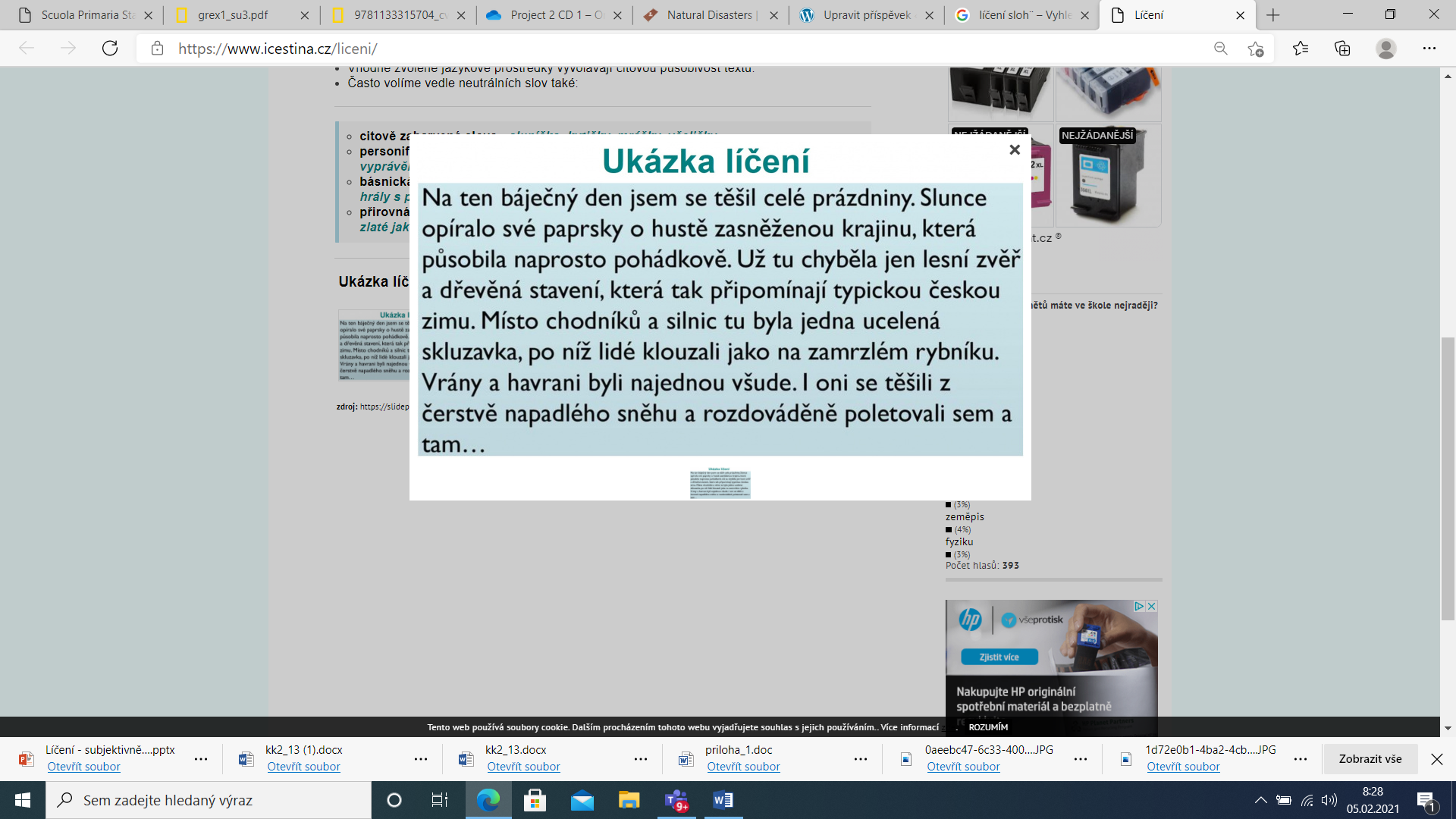 Vyhledej v textu přirovnáníVyhledej v textu personifikaciJaká nálada je z textu patrná?Jaký slohový postup v ukázce převažuje?Čeho se popis týká (místa – v období  - předmět)Odpovědi nalezneš na další straněChodníky a silnice = jako zamrzlý rybníkSlunce opírala své paprskyveselá, natěšenápopisnýlíčení zimní krajiny